Сообщение о заключении по итогам торгов договораОпределением Арбитражного суда Хабаровского края по делу №А73-4268/2018 от 19.06.2020г. (рез.часть от 15.06.2020г.) в отношении гр-ки Матусевич (Бугай) Людмилы Эдуардовны (24.07.1975 г.р., место рождения Амурская область, Октябрьский район, с.Смелое, ИНН 280101113889, СНИЛС 056-181-798 78, адрес регистрации: г.Краснодар, Византийская, 6-54) отменено определение Арбитражного суда Хабаровского края от 25.07.2019 по делу А73-4268/2018 по вновь открывшимся обстоятельствам, возобновлено производство по делу о банкротстве, введена процедура реализации имущества гражданина, восстановлены требования кредиторов и уполномоченного органа в реестре требований кредиторов в непогашенной части.Определением Арбитражного суда Хабаровского края по делу №А73-4268/2018 от 22.07.2020г. финансовым управляющим утвержден Постников Николай Георгиевич (ИНН 272510356142, СНИЛС 02908683173 / член СРО «СМиАУ», г.Москва, ул.Нижегородская, 32, корп. 15, оф.302, ИНН 7709395841, ОГРН 1027709028160).Определением от 15.12.2020г. процедура реализации продлена на шесть месяцев.Организатор торгов ООО "Арис" ИНН 2721162474 на основании договора агентирования №МЛЭ/РИ-Т/01 от 07.12.2020 сообщает о результатах повторных торгов:Лот №1 в составе земельного участка площадью 630кв.м, местоположение которого установлено относительно ориентира, расположенного в границах участка, почтовый адрес ориентира: Краснодарский край, г.Краснодар, с/т «№13», ул.Седина, д.291; вид разрешенного использования – для садоводства, кадастровый номер 23:43:0106013:291; жилого дома площадью 30кв.м, этажность: 1, адрес: Краснодарский край, г.Краснодар, Прикубанский округ, с/т «№13», ул.Седина, д.291, кадастровый номер 23:43:0106013:1950; Начальная цена реализации лота (далее НЦЛ) - 1 170 000 руб.;Торги состоялись 05.03.2021г. Победитель - Морозова Наталья Владимировна (ИНН: 260710145572, г. Краснодар), без заинтересованности к лицам в деле о банкротстве. Цена реализации 1 638 000 руб. Договор к/п заключен 09.03.2021г.Адрес для направления корреспонденции ОТ/ финансовому управляющему: 680013, г.Хабаровск, а/я 806, 680020, г.Хабаровск, пер.Облачный, 62а-28,тел/факс (4212) 408155, arisdv@mail.ru, soyuzdfo@yandex.ru  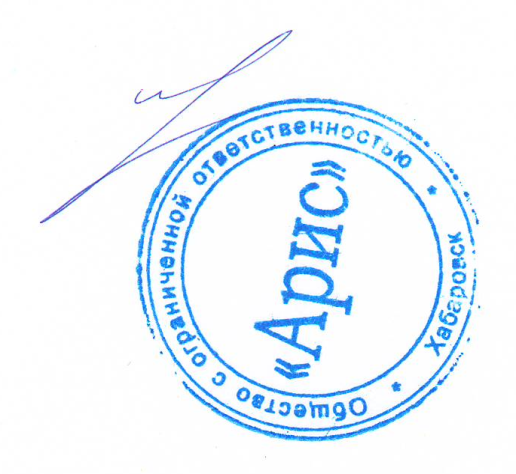 ООО «Арис»Директор Лопатина Т.А.